Formato e Instrucciones para la preparación de los trabajos a presentar en el “III Congreso Argentino de Energías Sustentables”Facultad Regional Bahía Blanca, Universidad Tecnológica Nacional.Universidad Nacional del Sur.Universidad Nacional del Comahue.TITULO DEL TRABAJO (ARIAL 14 puntos, negrita, centrado)Apellido, nombre (1º Autor)*, Apellido, nombre, Apellido, nombre(1).... (ARIAL 12 puntos, centrado)Facultad o Instituto, Universidad.Dirección de correo electrónico.(ARIAL 10, cursiva, centrado)(1) Filiación de aquel(los) autor(es) que no coincida con la de los anteriores.(ARIAL 10, cursiva, centrado)RESUMEN. (ARIAL 10, negrita)El artículo deberá ir precedido de un resumen de no más de 300 palabras en el que se incluyan los principales aportes derivados de la realización del trabajo. Dicho resumen se escribirá usando ARIAL 10 a espacio simple, con justificación completa y quedará separado de las direcciones de los autores por dos saltos de línea.El resumen deberá estar ubicado en la primera página del artículo y no debe coincidir taxativamente con el presentado previamente, aunque los dos textos deben tener relación.El primer punto del artículo “Introducción” deberá comenzar al principio de la segunda página, tal como se muestra en este ejemplo.Palabras Claves: Incluir hasta cinco palabras clave relacionadas con el trabajo, separadas por comas, con la primer letra de la palabra en Mayúscula.1. INTRODUCCIÓNEn este documento se exponen las instrucciones para la redacción de los artículos que se presenten al III Congreso Argentina de Energías Sustentables, para su publicación en los Anales de dicho congreso. Los trabajos se presentarán en formato digital, pudiendo contener gráficos o figuras en  color. El tamaño de página será el correspondiente a A4 (210297 mm), con márgenes de 15mm para el superior e inferior, 30mm para el izquierdo y 25mm para el derecho. Los trabajos irán encabezados por el título del mismo, escrito en ARIAL 14, centrado y en negrita. Tras él, y con una línea de separación, se incluirán centrados y con ARIAL 12, los nombres y apellidos de los autores del trabajo. Se insertarán superíndices numéricos en los nombres de aquellos autores cuya filiación no coincida con la de los otros autores. Se indicará con asterisco a aquel autor que presentará el trabajo en el Congreso. Tras los nombres, con una línea de separación y en ARIAL 10 cursiva, se insertarán, centradas, las filiaciones y dirección electrónica del/ de los autor/res. Los trabajos irán precedidos de un resumen, ubicado tres líneas por debajo de lo anterior, escrito en ARIAL 10, de no más de 300 palabras. A continuación, siempre en la primera página, a dos espacios de separación deben ubicarse las palabras claves (máximo de cinco). El cuerpo del artículo se escribirá en ARIAL 10, con espaciado simple. La extensión máxima de los trabajos no excederá las 8 páginas, incluidas las referenciasEn lo que se refiere a su estructura, el trabajo se dividirá en secciones, numeradas en orden ascendente y titulado en ARIAL 10, negrita. Aunque, según el contenido y la temática de los trabajos, puedan contemplarse diferentes apartados, se recomienda, en general, seguir una estructura clásica con una introducción en la que se incluyan los antecedentes y objetivos del trabajo, una parte analítica y/o experimental en la que se describan los procedimientos, equipos y métodos, un apartado dedicado a presentar y discutir los resultados, una sección en la que se relacionen las principales conclusiones del trabajo y un último apartado dedicado a las referencias bibliográficas. En relación con esto último, las referencias bibliográficas, se indicarán en el texto entre corchetes, numeradas por orden de aparición en el mismo, en la forma [1], y se incluirán al final del texto (ver apartado 3). Para más de una referencia, puede usarse [1,3] (Referencias 1 y 3) y [2-4] (referencias 2 a 4). Adicionalmente, puede incluirse anexos y un apartado dedicado a los agradecimientos a personas o instituciones que contribuyeron a la realización y/o financiación del trabajo, todo dentro de las 12 páginas admitidas.1.1. Subsecciones.Cada sección puede quedar dividida en diferentes subsecciones que se numerarán en orden ascendente mediante dos números, el primero indicativo de la sección y el segundo de la subsección correspondiente. Cada subsección se diferenciará del resto mediante un salto de línea y se titulará en ARIAL 10, negrita. A su vez, una subsección puede dividirse en más, siguiendo criterios como los anteriormente formulados pero en ARIAL 10, con letra negrita-cursiva.1.1.1 Subapartado en una subsección.Éste es un ejemplo de subapartado dentro de una subsección de una sección. Obsérvese el cambio efectuado en la titulación del mismo, su separación, etc.1.1.2 Formato electrónico y envío de los trabajos.Los trabajos se presentarán siguiendo estas instrucciones en formato abierto PDF, y se deberá subir al sistema EasyChair, en la siguiente dirección https://easychair.org/account/signin.cgi?key=71413342.oBztg77bMwjyguFwSerá necesario crear una cuenta en el sistema para poder ingresar con su nombre de usuario y clave. La fecha límite para la presentación de trabajos es el día 10 de Julio de 2018. 2. ECUACIONES, FIGURAS Y TABLAS.Las ecuaciones se insertarán independientemente del escrito, con una línea de separación del texto, asignándole un número de orden entre paréntesis y se referirán mediante Ecuación (1), Ecuación (2),…F(t) = at-n		                     	          		(1)Las figuras se insertarán, de forma que queden independientes del texto, centradas, con una línea de separación del párrafo y con una leyenda inferior, escrita en ARIAL 9, letra cursiva, tal y como se indica en el ejemplo de la Figura 1. Se hará referencia a las mismas mediante la palabra Figura seguida del número de orden en el que aparezcan (Figura 1, Figura 2,...).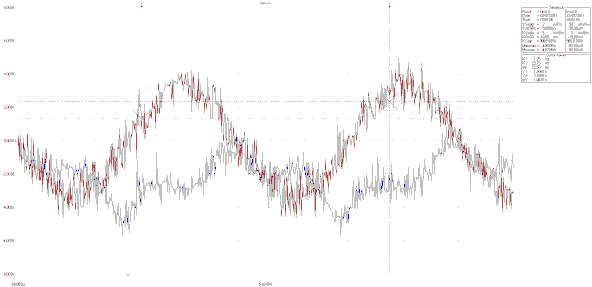 Figura 1  Ejemplo de figura insertada en el texto.Las Tablas se insertarán, de forma que queden independientes del texto, con una línea de separación, centradas, y con una leyenda superior, escrita en ARIAL 9, letra cursiva, tal y como se indica en el ejemplo de la Tabla 1. Se hará referencia a las mismas mediante la palabra Tabla seguida del número de orden en el que aparezcan (Tabla 1, Tabla 2,...). Tabla 1  Ejemplo de Tabla insertada en el Texto.3. CONCLUSIONES.4.  REFERENCIAS.[1]	Apellido, Nombre; Apellido, Nombre. (Año de publicación). Título del libro. Lugar de edición. Número de la edición. Editorial. Lugar de impresión.[2]	Apellido, Nombre; Apellido, Nombre. (Año de publicación). “Título del artículo”. Nombre de la Revista o Journal. Volumen, número de fascículo, páginas. Lugar de publicación.[3]	Apellido, Nombre; Apellido, Nombre. (Año de publicación). “Título del artículo”. Nombre del Congreso o reunión académica donde se presentó. Ciudad, país.AgradecimientosLos autores de este trabajo desean agradecer a …………….ParámetroZ1Z2